Public Records Request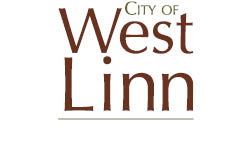 West Linn Police Department1800 8th Avenue				West 503.655.6214Submit request to:  West Linn Police Department Records, Fax: 503.656.0319 or E-mail: wlpdrecords@westlinnoregon.govPreferred method of contact:	  Mail 	 Phone 	  E-mail  Please describe the materials requested, to the extent known and with as much detail as possible:  ______________________________________________________________________________________________________________________________________________________________________________________________________________________________________________________________________________________________________________________________________________________________________________________________________________________________________________________________________________________________________________________________Please check how you would like to receive the requested documents:                                                                              Review at Police Dept.	 Pick Up	 US Mail   8.5 x 11  $ 0.25   8.5 x 14  $ 0.30   11 x 17  $ 0.35 per page		# Copies made: ____________	 $		Research fee and other media or materials (See next page and fee schedule for costs)		   Length of time: ____________	 $			_________________________________________________________________		$			_________________________________________________________________		$			TOTAL DUE	$			Date Record (s) Picked Up:     _____________________	Customer Signature: _________________________________INSTRUCTIONS FOR REQUESTING PUBLIC RECORDS *1.	Requests must be in writing using the form provided.  (Please note, the police department will not create a new document in response to a records request.)2.	Submit request to the West Linn Police Dept., 1800 8th Avenue, West Linn, Oregon, 97068, or by fax at 503.656.0319, or by e-mail at wlpdrecords@westlinnoregon.gov. 3.	The police department shall respond to all requests as soon as practical and without unreasonable delay or will explain why more time is needed for a full response. 4.	If inspection of documents is preferred over copies, such inspection shall occur during normal business hours. An acceptable inspection time and place will be arranged between the requestor and the staff person. Space is provided for one person to inspect records per request.	  5.	The police department will submit a cost estimate to the requestor to provide the requested documents, including copying charges, research time (if required), and separating exempt from non-exempt materials. 6.	If the estimated cost is $25.00 or more, the police department shall require a deposit in the full amount of the estimate before fulfilling the request. If the actual cost exceeds the estimate, the police department will not release the documents until the fee is received in full. NOTE:  The police department does not accept payment over the telephone.__________________________COSTS FOR POLICE PUBLIC RECORDSCOSTS FOR POLICE PUBLIC RECORDSPhotocopying  Black & White and Color Copies:  per page                              8.5 x 11                                                8.5 x 14                                                                                                             11 x 17Records Research Fee        $  0.25        $  0.30        $  0.35Staff hourly wage + benefitsCD Duplication (per case and/or documents)$20.00$15.00 each addl.Research Cost:  Staff hourly wage, plus benefitsVaries